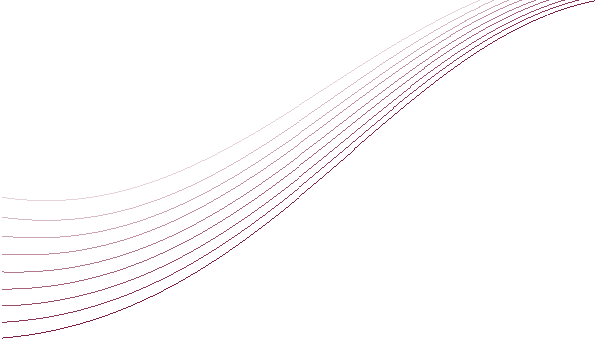 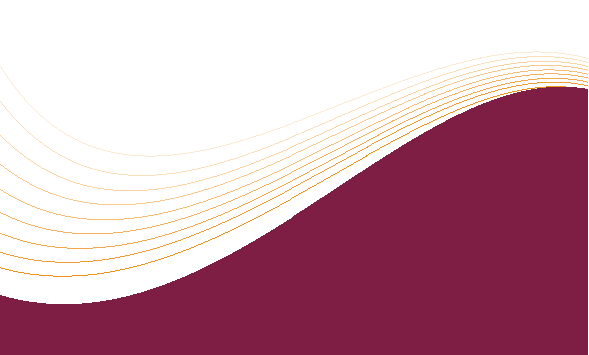 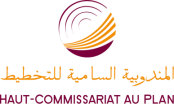 2لـمـحــــة حـــول المنهجيــةAPERCU METHODOLOGIQUE3نـظـــرة عـامــــةVUE D’ENSEMBLE4الرقم الاستدلالي للأثمان عند الاستهلاك حسب الأقسام والمجموعـات والطبقات INDICE DES PRIX A  DIVISION,  GROUPE  ET  CLASSE5الرقم الاستدلالي للأثمان عند الاستهلاك حسب الأقسام والمجموعـات والطبقات INDICE DES PRIX A  DIVISION,  GROUPE  ET  CLASSE6الرقم الاستدلالي للأثمان عند الاستهلاك حسب الأقسام والمجموعـات والطبقات INDICE DES PRIX A  DIVISION,  GROUPE  ET  CLASSE7الرقم الاستدلالي للأثمان عند الاستهلاك حسب الأقسام والمجموعـات والطبقات INDICE DES PRIX A  DIVISION,  GROUPE  ET  CLASSE8الرقم الاستدلالي للأثمان عند الاستهلاك حسب الأقسام والمجموعـات والطبقات INDICE DES PRIX A  DIVISION,  GROUPE  ET  CLASSE9حسـب المـدن وأقسام المواد  الرقم الاستدلالي للأثمان عند الاستهلاكINDICE DES PRIX A  VILLE ET DIVISION DE PRODUITS       Décembre 2022                                                                                                                                                                                                   2022 دجنبر10 L’indice des prix à la consommation (Base 100 : 2017) mesure le niveau et l’évolution des prix de détail dans le temps et dans l’espace.La population de référence est constituée de l’ensemble de la population urbaine.Le panier de l’indice contient 546 articles et 1391 variétés de produits représentant la majorité des articles consommés par la population urbaine.  Ces articles sont classés en 12 divisions et 43 groupes.Les pondérations de l’année de base ont été calculées à partir des données provenant des résultats de l’enquête de consommation de 2014. Elles représentent la structure des dépenses de consommation des ménages urbains.Les prix sont relevés à l’aide d’une enquête permanente dans 18 des principales villes  représentant les 12 régions du Royaume, à savoir : Agadir, Casablanca, Fès, Kénitra, Marrakech, Oujda, Rabat, Tétouan, Meknès, Tanger, Laâyoune, Dakhla, Guelmim, Settat, Safi, Béni–mellal ,Al Hoceima et Errachidia.La formule de calcul de l’indice est celle de « Laspeyres en chaîne ». Cette formule offre la possibilité d’actualiser en continu le panier et les cœfficients de pondération. Elle permet aussi de résoudre les problèmes induits par les produits saisonniers.Signalons que les indices publiés sont des indices bruts, c'est–à–dire non corrigés des variations saisonnières            يهدف الرقم الاستدلالي للأثمان عند الاستهلاك (أسـاس 100 : 2017) إلى قيــاس مستـــوى و تطـور أثمـان التقسيط في الزمـان و المكان.   تتكون الساكنة المرجعية من مجموع السكان الحضريين.   تحتـوي سلـة الرقم الاستدلالي علـى 546 مـادة و1391  نـوعيـة. وهي تمثل معظم المواد المستهلكة من طرف الساكنة الحضرية. وقـد صنفت هذه المواد حسب 12 قسم و43 مجموعـة.تم حسـاب معامـلات الترجيح على أساس معطيات البحث الوطني للاستهلاك لفترة 2014. وتمثل هذه الترجيحـات بنية استهلاك الأسر الحضريـة.  تتم معاينـة الأثمـان بواسطة بحـث مستمـر على صعيد 18 مدينة رئيسيـة تمثل الجهات الاثناعشر  للمملكة وهـي : أكاديـر،  الـدار البيضـاء، فاس، القنيطـرة،  مراكـش، وجـدة، الربـاط، تطـوان،  مكنـاس، طنجـة، العيـون، الداخلة، كلميم، سطات، آسفي، بني ملال، الحسيمة والرشيدية.  يحسب الرقم الاستدلالي لأثمان التقسيط باستعمال طريقة "لاسبيـر المتسلسلـة". ومن مزايـا هذه الطريقـة أنهـا تمكن من تحييـن سلـة المواد ومعاملات الترجيح. كما أنها تساعـد على حل مشكـل المواد الموسمية.  وتجدر الإشارة إلى أن الأرقام الاستدلالية غير مصححة من التغيرات الموسـميـةAu terme du mois de décembre 2022, l’indice des prix à la consommation a atteint le niveau de 114,3 contre 114,2 le mois précédent, marquant ainsi une hausse de 0,1%.– Variations au niveau des divisions    L’indice des prix des «produits alimentaires et boissons non alcoolisées» a connu une hausse de 0,7% au cours du mois de décembre 2022 par rapport au mois précédent. Cette variation résulte d’une part, de la hausse principalement du «Lait, fromage et œufs» avec 2,3%, des «Huiles et graisses» avec 1,9%, des «Poissons et fruits de mer» avec 1,7%, des «Légumes» avec 1,1%, du «Café, the et cacao» avec 0,7%, du «Pain et céréales» avec 0,4% et des «Viandes» avec 0,1%. Et d’autre part, de la baisse des prix de 1,8% pour les «fruits».  Les indices des autres divisions ont, quant à eux, connu des variations allant d’une baisse de 2,5% à une hausse de 0,5%.   – Variations au niveau des villes      A l’échelle des villes, l’indice des prix à la consommation a enregistré, au cours du mois de décembre 2022 par rapport au mois précédent, les hausses les plus importantes à Al-hoceima avec 1,0%, à Dakhla et Beni-Mellal avec 0,6%, à Oujda avec 0,4%, à Kénitra, Marrakech et Meknès avec 0,3% et à Tanger et Errachidia avec 0,2%. En revanche des baisses ont été enregistrées  à Casablanca et à Settat avec 0,2%. – Variation annuelle              L’indice annuel moyen des prix à la consommation de l’année 2022 a connu une hausse de 6,6% par rapport à l’année 2021 et l’indice du mois de décembre 2022 a  connu une hausse de 8,3% par rapport au même mois de l’année 2021.    خلال شهر دجنبر 2022، بلغ مستوى الرقم الاستدلالي للأثمان عند الاستهلاك 114,3 مقابل 114,2 في الشهر المنصـرم، مسجـلا بذلك ارتفاعا قدره 0,1%.– تطور الرقم الاستدلالي على مستوى الأقسام      عرف الرقم الاستدلالي لـ "المواد الغذائية والمشروبات غير الكحولية" ارتفاعا قدره0,7%  خلال شهر دجنبر 2022 بالمقارنة مع الشهر السابق. وقد نتج هذا الارتفاع ، من جهة، عن ارتفاع هم على الخصوص أثمان "الحليب والجبن والبيض" ب 2,3% و"الزيوت والذهنيات" ب %9,1 و"السمك وفواكه البحر" ب 1,7% و"الخضر" ب 1,1% و"القهوة والشاي والكاكاو" ب 0,7% و"الخبز والحبوب" ب 0,4% و" اللحوم" ب 0,1%. ومن جهة أخرى، عن انخفاض أثمان "الفواكه" ب 1,8%.   أما بالنسبة لباقي الأقسام، فإن أرقامها الاستدلالية قد عرفت تغيرات تراوحت ما بين انخفاض ب %5,2 وارتفاع ب %5,0.– تطور الرقم الاستدلالي على مستوى المدن      على صعيد المـدن، سجل الرقم الاستدلالي للأثمان عند الاستهلاك، خلال شهر دجنبر 2022 بالمقارنة مع الشهر السابق، أهم الإرتفاعات في الحسيمة ب %0,1 وفي الداخلة وبني ملال ب %0,6 وفي وجـدة ب %0,4 وفي  القنيطرة و مراكش و مكناس ب %0,3 وفي طنجة و الرشيدية ب %0,2. بينما سجلت انخفاضات في كل من الدار البيضاء و سطات ب %0,2.– التغير السنوي                       سجل الرقم الاستدلالي السنوي للأثمان عند الاستهلاك لسنة 2022 ارتفاعا قدره %6,6 بالمقارنة مع السنة الماضية. كما عرف الرقم الاستدلالي العام لشهردجنبر2022 ارتفاعا قدره  %3,8 بالمقارنة مع نفس الشهر من سنة 2021.DIVISIONS,  GROUPES  ET  CLASSESNov.2022نونبرDec.2022دجنبرVariation (%)التغيرالأقسام والمجموعات والطبقات01. Produits alimentaires et boissons non alcoolisées119,7120,50,701.المواد الغذائية والمشروبات غير الكحولية011. Produits alimentaires120,5121,40,7011.المواد الغذائية0111. Pain et céréales120,6121,10,40111.الخبز والحبوب0112. Viande118,0118,10,10112.اللحوم0113. Poisson et fruits de mer106,2108,01,70113.السمك وفواكه البحر0114. Lait, fromage et oeufs115,4118,02,30114.الحليب والجبن والبيض0115. Huiles et graisses143,3146,01,90115.الزيوت والذهنيات0116. Fruits122,4120,2-1,80116.الفواكه0117. Légumes122,3123,71,10117.الخضر0118. Sucre, confiture, miel, chocolat et confiserie103,0103,40,40118.السكر والمربى والعسل والشوكولاته والحلويات0119. Produits alimentaires non classes ailleurs105,1105,50,40119.مواد غذائية غير مصنفة في مكان آخر012. Boissons non alcoolisées104,5105,20,7012. المشروبات غير الكحولية0121. Café, thé et cacao105,2105,90,70121. القهوة والشاي والكاكاو0122. Eaux minérales, boissons rafraichissantes, jus de fruits et de légumes102,4102,90,50122.المياه المعدنية والمشروبات المنعشة وعصير الفواكه والخضر02. Boissons alcoolisées et tabac129,8129,8-02. المشروبات الكحولية و التبغ021. Boissons alcoolisées105,7105,6-0,1021. المشروبات الكحولية0211. Spiritueux108,6108,5-0,10211. المشروبات الروحية0212. Vins et boissons fermentées98,198,0-0,10212. النبيذ و المشروبات المخمرة0213. Bière111,4111,4-0213. الجعة022. Tabac130,8130,8-022. التبغ0220. Tabac130,8130,8-0220.التبغ03. Articles d'habillement et chaussures111,7112,10,403.الملابس والأحذية031. Articles d'habillement110,8111,40,5031.الملابس0311. Tissus pour habillement109,0110,21,10311.أقمشة الملابس0312. Vêtements111,5112,20,60312.الملابس0313. Autres articles et accessoires d'habillement107,9107,4-0,50313.مواد ولوازم أخرى للملابس0314. Nettoyage, réparation et location d'articles d'habillement101,2101,2-0314.تنظيف، إصلاح وكراء الملابس032. Chaussures115,2115,2-032. الأحذية0321. Chaussures diverses115,2115,2-0321.أحذية مختلفة0322. Cordonnerie106,1106,50,40322.إصلاح وصيانة الأحذيةDIVISIONS,  GROUPES  ET  CLASSESNov.2022نونبرDec.2022دجنبرVariation (%)التغيرالأقسام والمجموعات والطبقات04. Logement, eau, gaz, électricité et autres combustibles104,1104,20,104.السكن والماء والكهرباء والغاز ومحروقات أخرى041. Loyers effectifs106,1106,20,1041. الكراء الفعلي0411. Loyers effectivement payes par les locataires106,1106,20,10411.الكراء الفعلي043. Entretien et réparation des logements117,2117,30,1043.صيانة وإصلاح المساكن0431. Fournitures pour travaux d'entretien et de réparation des logements119,3119,60,30431.لوازم خاصة لصيانة وإصلاح المساكن0432. Services concernant l'entretien et les réparations du logement116,6116,6-0432. خدمات خاصة لصيانة وإصلاح المساكن044. Alimentation en eau et services divers lies au logement99,999,9-044. التزويد بالماء وخدمات مختلفة متعلقة بالسكن0441. Alimentation en eau et assainissement100,1100,1-0441. التزويد بالماء والتطهير0442. Collecte des ordures ménagers99,999,9-0442. جمع النفايات المنزلية0444. Service divers lies au logement N.C.A97,597,5-0444.خدمات مختلفة متعلقة بالسكن045. Electricité, gaz et autres combustibles100,5100,5-045. الكهرباء والغاز ومحروقات أخرى0451. Electricité100,0100,0-0451.الكهرباء0452. Gaz100,1100,1-0452. الغاز0454. Combustibles solides108,1108,40,30454.المحروقات الصلبة05. Meubles, articles de ménage et entretien courant du foyer109,7109,90,205. الأثاث والأدوات المنزلية والصيانة العادية للمنزل051. Meubles, articles d'ameublement, tapis et autres revêtements de sol113,0112,9-0,1051.الأثاث ومواد التأثيث والزرابي وأفرشة أرضية أخرى0511. Meubles et articles d'ameublement114,0114,10,10511.الأثاث ومواد التأثيث0512. Tapis et revêtements de sol divers108,5107,8-0,60512.الزرابي وأفرشة أرضية مختلفة052. Articles de ménage en textiles107,0107,20,2052. مواد منزلية من النسيج0520. Articles de ménage en textiles107,0107,20,20520.مواد منزلية من النسيج053. Appareils ménagers109,0109,20,2053.الأجهزة المنزلية0531. Gros appareils ménagers électriques ou non109,0109,20,20531.الأجهزة المنزلية الكهربائية وغير الكهربائية الكبيرة0532. Petits appareils électroménagers109,8110,10,30532.الأجهزة المنزلية الكهربائية الصغيرة0533. Réparation d'appareils ménagers104,5104,80,30533.إصلاح الأجهزة المنزلية054. Verrerie, vaisselle et ustensiles de ménage118,2118,60,3054. مواد زجاجية، أواني وأدوات منزلية0540. Verrerie, vaisselle et ustensiles de ménage118,2118,60,30540. مواد زجاجية، أواني وأدوات منزليةDIVISIONS,  GROUPES  ET  CLASSESNov.2022نونبرDec.2022دجنبرVariation (%)التغيرالأقسام والمجموعات والطبقات055. Outillage et autre matériel pour la maison et le jardin119,1119,40,3055. الأدوات والمعدات الأخرى للمنزل والحديقة0552. Petit outillage et accessoires divers119,1119,40,30552.الأدوات الصغيرة واللوازم المختلفة056. Biens et services lies a l'entretien courant du foyer107,0107,10,1056. مواد وخدمات متعلقة  بالصيانة المنزلية0561. Biens d'équipement ménager non durables108,5108,70,20561.مواد التجهيز المنزلي غير مستديمة0562. Services domestiques et services ménagers103,3103,3-0562.الخدمات المنزلية06. Santé101,9102,00,106. الصحة061. Produits, appareils et matériels médicaux96,796,7-061. مواد وأجهزة ومعدات طبية0611. Produits pharmaceutiques96,196,1-0611.مواد الصيدلة0612. Produits médicaux divers104,9105,20,30612. مواد طبية مختلفة0613. Appareils et matériel thérapeutiques107,7107,3-0,40613.الأجهزة والمعدات الطبية062. Services ambulatoires106,7106,90,2062. الخدمات الإسعافية0621. Services médicaux111,3111,50,20621. الخدمات الطبية0622. Services dentaires112,2112,2-0622. خدمات طب الأسنان0623. Services paramédicaux100,5100,90,40623.الخدمات شبه الطبية 063. Services hospitaliers100,7100,7-063.الخدمات الإستشفائية0630. Services hospitaliers100,7100,7-0630. الخدمات الإستشفائية07. Transports125,2122,1-2,507.النقل071. Achat de véhicules109,7110,81,0071.شراء العربات0711. Voitures automobiles109,6110,81,10711.السيارات0712. Motocycles109,4109,50,10712.الدراجات النارية0713. Bicyclettes117,8117,6-0,20713.الدراجات الهوائية072. Dépenses d'utiltion des véhicules138,6131,7-5,0072.نفقات إستعمال العربات0721. Pièces de rechange et accessoires pour véhicules de tourisme106,2106,30,10721. قطع الغيار ولوازم السيارات السياحية0722. Carburants et lubrifiants pour véhicules de tourisme160,4148,4-7,50722.المحروقات وزيوت السيارات السياحية0723. Entretien et réparation de véhicules particuliers112,3112,40,10723. إصلاح وصيانة السيارات الخاصة0724. Services divers lies aux véhicules particuliers101,4101,4-0724.خدمات مختلفة للسيارات073. Services de transport116,0115,8-0,2073.خدمات النقل0731. Transport ferroviaire de passagers106,4106,4-0731. النقل السككي للمسافرين0732. Transport routier de passagers116,7116,7-0732. النقل الطرقي للمسافرين0733. Transport aérien de passagers112,7109,8-2,60733. النقل الجوي للمسافرين08. Communications104,3104,3-08. المواصلات081. Services postaux100,2100,1-0,1081.خدمات بريديةDIVISIONS,  GROUPES  ET  CLASSESNov.2022نونبرDec.2022دجنبرVariation (%)التغيرالأقسام والمجموعات والطبقات0810. Services postaux100,2100,1-0,10810. خدمات بريدية082. Matériel de téléphonie et de télécopie94,594,80,3082. معدات الهاتف والفاكس0820. Matériel de téléphonie et de télécopie94,594,80,30820. معدات الهاتف والفاكس083. Services de téléphonie et de télécopie105,5105,5-083. خدمات الهاتف والفاكس0830. Services de téléphonie et de télécopie105,5105,5-0830. خدمات الهاتف والفاكس09. Loisirs et culture106,1106,0-0,109. الترفيه والثقافة091. Matériel audiovisuel, photographique et de traitement de l'information97,396,8-0,5091.المعدات السمعية البصرية والفوتوغرافية ومعدات معالجة المعلومات0911. Matériel de réception, d'enregistrement et de reproduction du son et de l'image88,888,1-0,80911. معدات الاستقبال والتسجيل واستنساخ الصوت والصورة0912. Matériel photographique et cinématographique et appareils optiques98,698,6-0912.المعدات الفوتوغرافية والسينمائية والأجهزة البصرية0913. Matériel de traitement de l'information106,9106,6-0,30913.معدات معالجة المعلومات0914. Supports d'enregistrement101,7101,1-0,60914.حوامل التسجيل0915. Réparation de matériel audiovisuel, photographique et de traitement de l'information110,1110,20,10915.إصلاح المعدات السمعية البصرية والفوتوغرافية ومعدات معالجة المعلومات 092. Autres biens durables à fonction récréatives et culturelle105,8105,8-092. مواد اخرى مستدامة ذات وظيفة ابداعية وثقافية0922. Instruments de musique et biens durables destines aux loisirs d’intérieur105,8105,8-0922. الآلات الموسيقية والمواد الدائمة للترفيه الداخلي093. Autres articles et matériel de loisirs, de jardinage et animaux de compagnie109,7110,20,5093.مواد ومعدات أخرى للترفيه والبستنة والحيوانات الأليفة0931. Jeux, jouets et passe–temps112,4113,20,70931.الألعاب واللعب والهوايات0932. Articles de sport, matériel de camping et matériel pour activités de plein air103,1103,1-0932.لوازم الرياضة والتخييم وأنشطة الهواء الطلق0933. Produits pour jardins, plantes et fleurs113,2113,70,40933.مواد البستنة والنباتات والزهور 094. Services récréatifs et culturels104,6104,6-094.خدمات الترفيه والثقافة0941. Services récréatifs et sportifs106,0106,0-0941. خدمات الترفيه والرياضة0942. Services culturels104,5104,5-0942.الخدمات الثقافية0943. Jeux de hasard100,0100,0-0943.الرهان واليانصيب 095. Journaux, livres et articles de papeterie104,3104,3-095.الصحف والكتب والمواد الورقية100,7100,7-0951.الكتب0952. Journaux et publications périodiques112,7112,7-0952.الصحف والمنشورات الدورية0954. Papeterie et matériel de dessin118,9118,8-0,10954.المواد الورقية ومواد الرسم096. forfaits touristiques135,1135,1-096.الواجبات السياحية الجزافيةDIVISIONS,  GROUPES  ET  CLASSESNov.2022نونبرDec.2022دجنبرVariation (%)التغيرالأقسام والمجموعات والطبقات0960. Forfaits touristiques135,1135,1-0960.الواجبات السياحية الجزافية10. Enseignement116,7116,7-10. التعليم101. Enseignement préélémentaire et primaire126,3126,3-101.التعليم ما قبل الإبتدائي والإبتدائي1010. Enseignement préélémentaire et primaire126,3126,3-1010.التعليم ما قبل الإبتدائي والإبتدائي102. Enseignement secondaire114,8114,8-102.التعليم الثانوي1020. Enseignement secondaire114,8114,8-1020. التعليم الثانوي103. Enseignement postsecondaire non supérieur107,9107,9-103.التعليم ما بعد المرحلة الثانوية غير العالي1030. Enseignement postsecondaire non supérieur107,9107,9-1030. التعليم ما بعد المرحلة الثانوية غير العالي104. Enseignement supérieur103,9103,9-104.التعليم العالي1040. Enseignement supérieur103,9103,9-1040.التعليم العالي105. Enseignement non défini par niveau108,6108,6-105.التعليم غير المحدد بالمستوى1050. Enseignement non défini par niveau108,6108,6-1050.التعليم غير المحدد بالمستوى11. Restaurants et hôtels109,9110,50,511.مطاعم وفنادق111. Services de restauration112,0112,70,6111.خدمات المطاعم1111. Restaurants, cafés et établissements similaires112,0112,80,71111.مطاعم، مقاهي ومؤسسات مماثلة1112. Cantines105,3105,3-1112.المقاصف112. Services d'hébergement99,199,20,1112. خدمات الإيواء1120. Services d'hébergement99,199,20,11120.خدمات الإيواء12. Biens et services divers111,0111,20,212.مواد وخدمات اخرى121. Soins corporels112,5112,70,2121.العناية بالجسد1211. Salons de coiffure et instituts de soins et de beauté120,0120,20,21211.صالونات الحلاقة ومعاهد العناية والتجميل1212. Appareils électriques pour soins corporels103,9104,70,81212.الأجهزة الكهربائية للعناية بالجسد1213. Autres appareils, articles et produits pour soins corporels105,2105,40,21213.أجهزة ومواد أخرى للعناية بالجسد123. Effets personnels non classes ailleurs.121,0121,50,4123.أدوات شخصية غير مصنفة في مكان آخر1231. Articles de bijouterie et horlogerie130,2130,90,51231.المجوهرات والساعات1232. Autres effets personnels 107,0107,0-1232.أدوات شخصية أخرى125. Assurance104,2104,2-125.التأمين1254. Assurance transports104,2104,2-1254.التأمين عن النقل126. Services financiers103,1103,30,2126.الخدمات المالية1261. Cout des services d’intermédiation financier103,1103,30,21261. تكاليف خدمات الوساطة المالية127. Autres services106,3106,3-127.خدمات أخرى1270. Autres services 106,3106,3-1270.خدمات أخرىTotal114,2114,30,1المجموعVILLEالأقسام                                                                           DIVISIONSالأقسام                                                                           DIVISIONSالأقسام                                                                           DIVISIONSالأقسام                                                                           DIVISIONSالأقسام                                                                           DIVISIONSالأقسام                                                                           DIVISIONSالأقسام                                                                           DIVISIONSالأقسام                                                                           DIVISIONSالأقسام                                                                           DIVISIONSالأقسام                                                                           DIVISIONSالأقسام                                                                           DIVISIONSالأقسام                                                                           DIVISIONSالرقم الاستدلالي العامIndice généralالرقم الاستدلالي العامIndice généralالرقم الاستدلالي العامIndice généralالمـدنVILLE010203040506070809101112Nov.2022نونبرDec.2022دجنبرVariation (%)التغيرالمـدنAgadir120,2129,099,7103,8110,5100,2117,3102,0107,4112,1104,2109,0112,5112,4-0,1أكاديرCasablanca118,6129,3110,8104,9111,1101,0125,0104,6106,0120,2109,6116,6114,7114,5-0,2الدار البيضاءFès121,6130,5111,8104,8113,2100,8116,0103,5102,3121,3111,7111,9114,7114,80,1فاسKénitra119,5129,1113,3103,9115,9102,1122,6106,5108,1123,2114,3115,8115,1115,40,3القنيطرةMarrakech122,8130,4123,5103,8113,1100,7119,4101,5110,5117,7105,1105,7115,0115,40,3مراكشOujda123,0130,3103,8101,1110,198,6120,3104,6108,6123,3110,9106,8113,5113,90,4وجدةRabat119,5129,3121,7103,5102,6102,4119,4107,6102,1112,1113,5107,1112,9112,8-0,1الرباطTétouan120,6130,8106,7103,2105,3100,2125,198,8104,7111,7107,7111,7113,2113,30,1تطوانMeknès121,0130,4113,4105,0105,8103,3121,3104,3111,5112,3108,8112,1114,1114,40,3مكناسTanger120,1130,3107,2104,6108,0110,1121,5105,1102,4106,6112,2109,5113,1113,30,2طنجةLaâyoune118,8130,8101,9103,2111,5103,8122,5100,7108,7108,2105,1115,4113,2113,1-0,1العيونDakhla120,1130,8129,4103,9112,299,9113,3105,4106,4103,0122,6105,8112,6113,30,6الداخلةGuelmim122,3131,2106,1103,0108,099,1118,4102,5100,0147,8105,7112,6115,3115,2-0,1كلميمSettat118,6125,3108,2101,4107,398,6134,4102,4107,7108,2116,9121,2113,5113,3-0,2سطاتSafi121,4128,9115,4112,4112,2106,0132,4104,6105,4133,4119,4113,4118,0117,9-0,1أسفيBéni Mellal122,9130,8128,9105,3117,2101,3138,8102,8105,8110,3123,2108,6116,9117,60,6بني ملالAl Hoceima125,6131,6115,1101,8110,5100,7133,7101,497,1111,7104,5106,1116,6117,81,0الحسيمةErrachidia124,4131,5106,9103,5112,1104,4119,8104,1105,8113,4111,5105,1115,1115,30,2الرشيديةDécembre 2022120,5129,8112,1104,2109,9102,0122,1104,3106,0116,7110,5111,2دجنبر 2021 Novembre 2022119,7129,8111,7104,1109,7101,9125,2104,3106,1116,7109,9111,0نونبر 2021 Variation  (%)0,7-0,40,10,20,1-2,5--0,1-0,50,2التغير (%)Pour toute demande d'acquisition    ou d'abonnement aux publications statistiques du Haut Commissariat au Plan, veuillez vous adresser au service de la documentation et de    la diffusion de  de , rue Mohamed Belhassan       El Ouazzani, Haut–Agdal, BP 178,  10001 Rabat–MarocTél : (212) 05.37.27.29.00Fax : (212) 05.37.77.32.17E–mail : @statistic.gov.maلأجل طلبات الاقتناء أو الاشتراك في المنشورات الإحصائية للمندوبية السامية للتخطيط ، يرجى الاتصال بمصلحة التوثيق والتوزيع التابعة لمديرية الإحصاء ، زنقة محمد بالحسن الوزاني، أكدال العالي ، ص.ب. 178 ، 10001 الربـاط – المغـربالهاتـف: (212) 05.37.27.29.00 الفاكس: (212) 05.37.77.32.17البريد الإلكتروني: @statistic.gov.ma